Выставка совместного семейного творчества «Символ года- Мышонок!»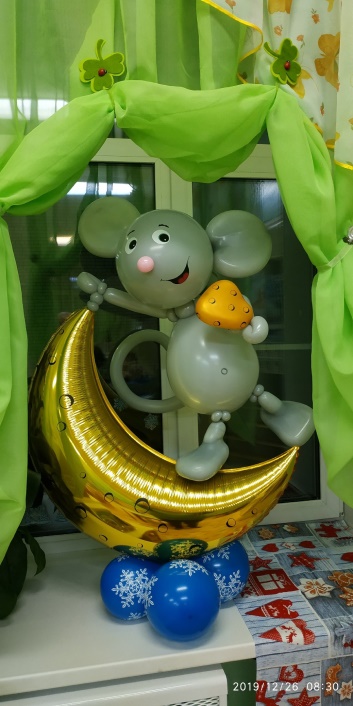 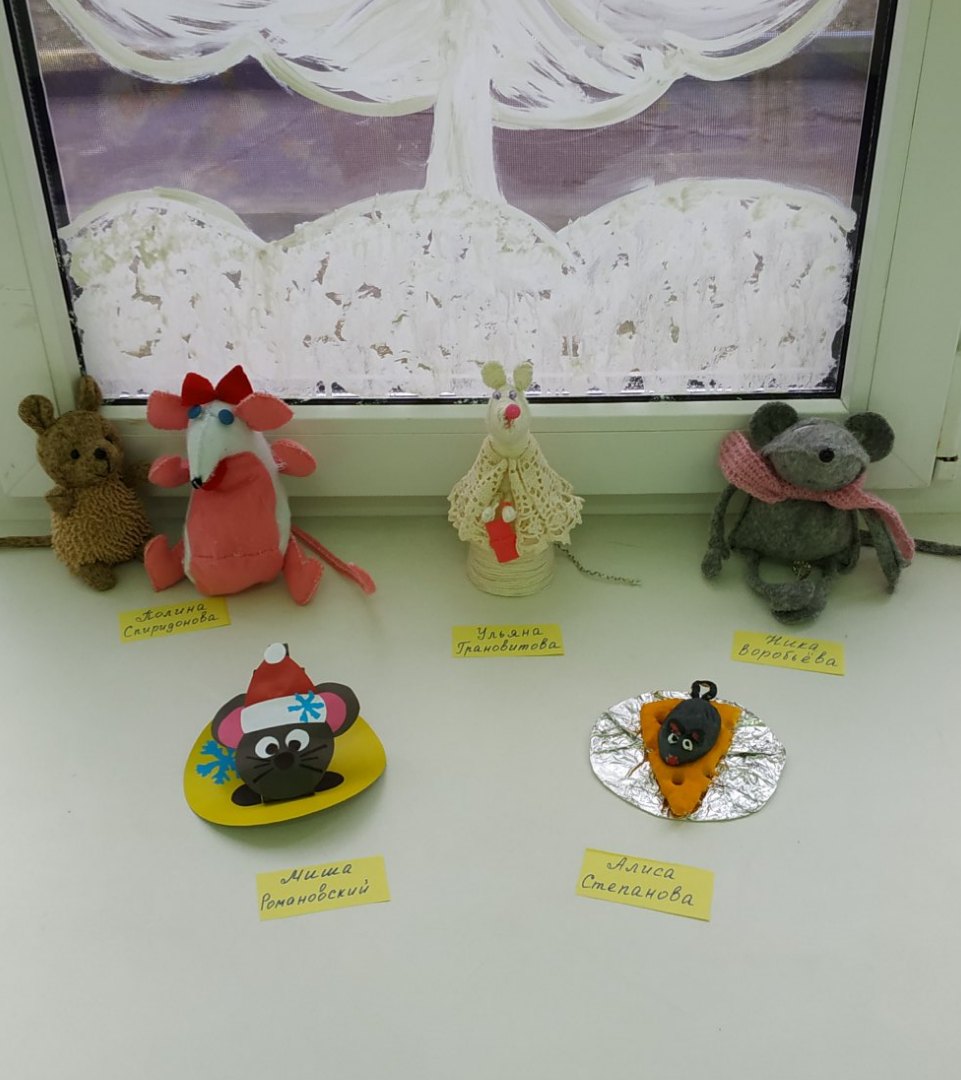 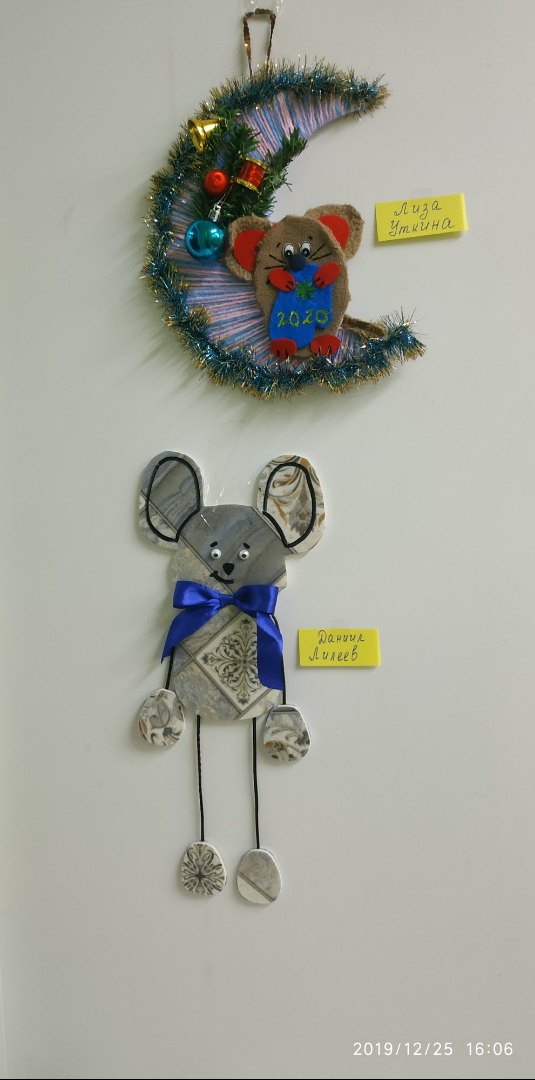                                     Украшение окна и дверей группы.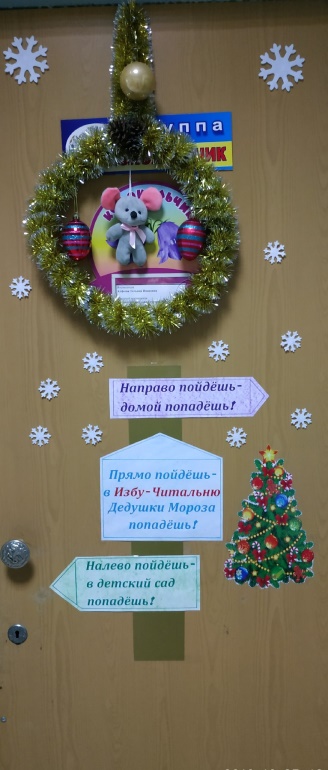 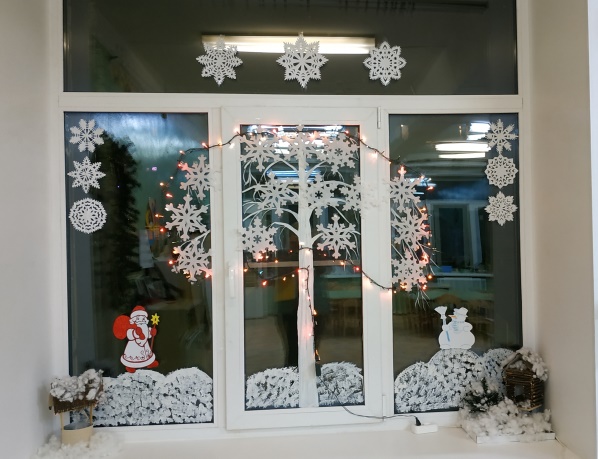 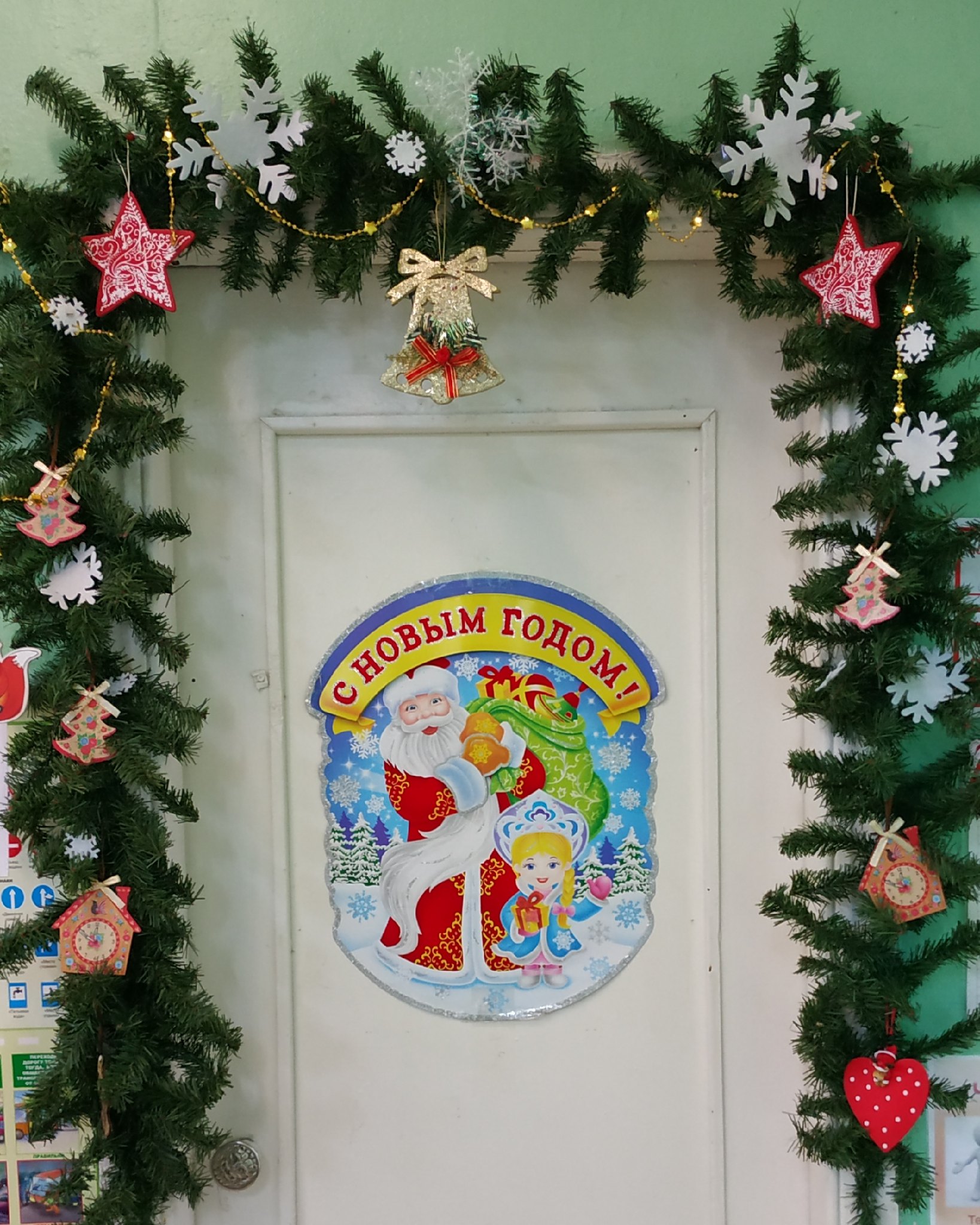                                                                                        Участие в акции «Старость в радость».Наше участие  в новогодних праздниках на других группах. Исполняем роли Кота Леопольда и Мышат.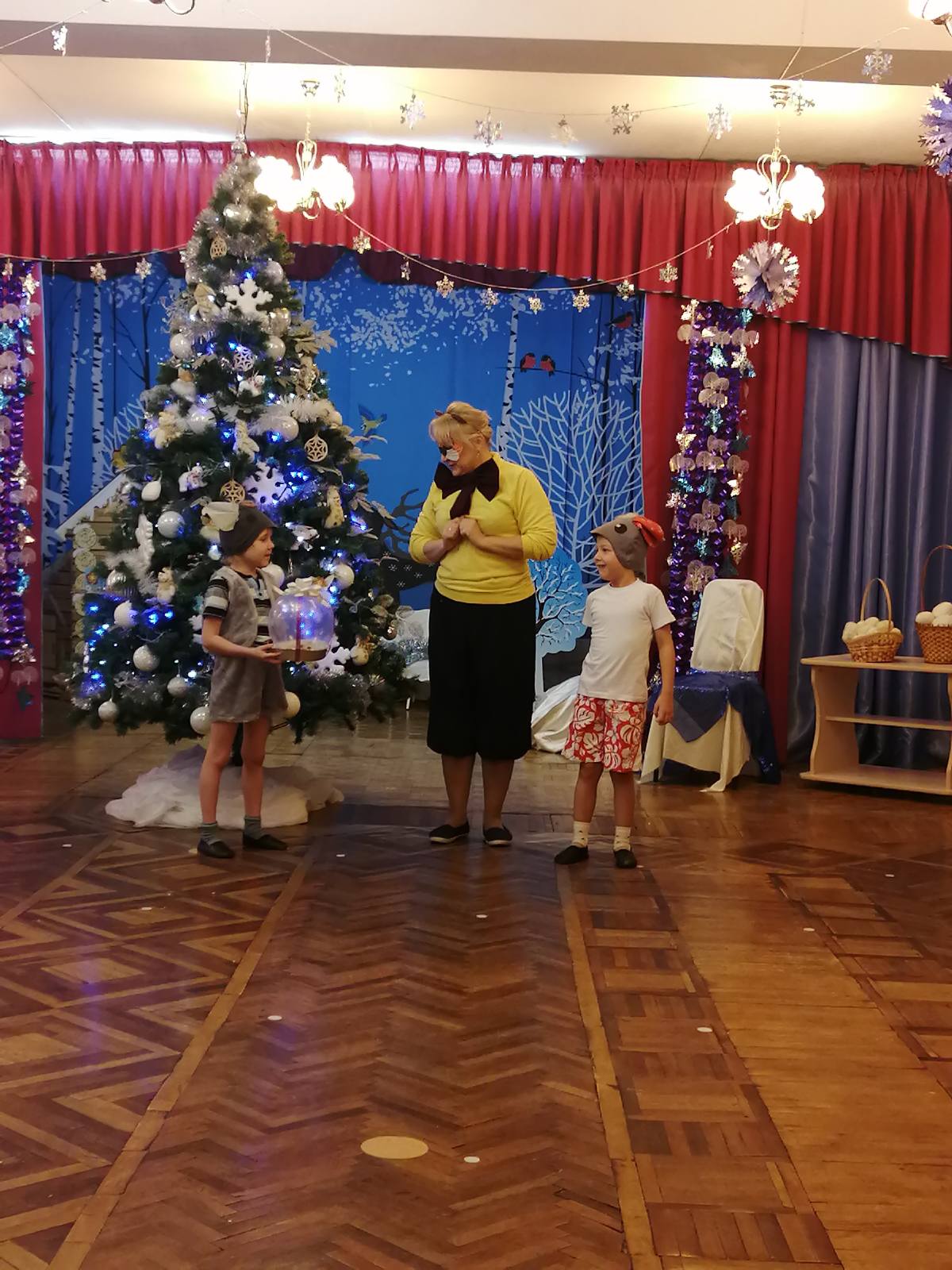 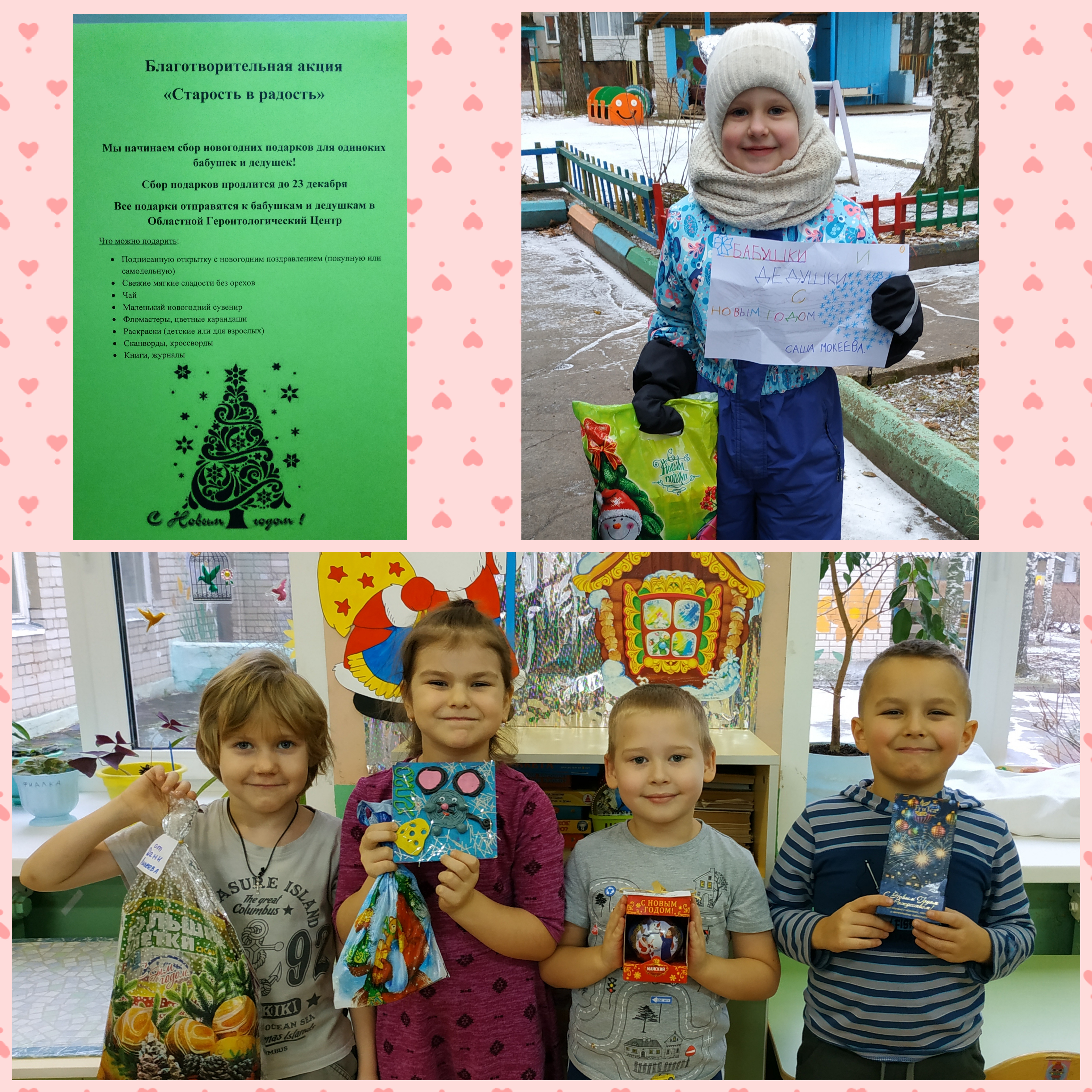 Новогоднее оформление группы: «Изба-читальня» Дедушки Мороза.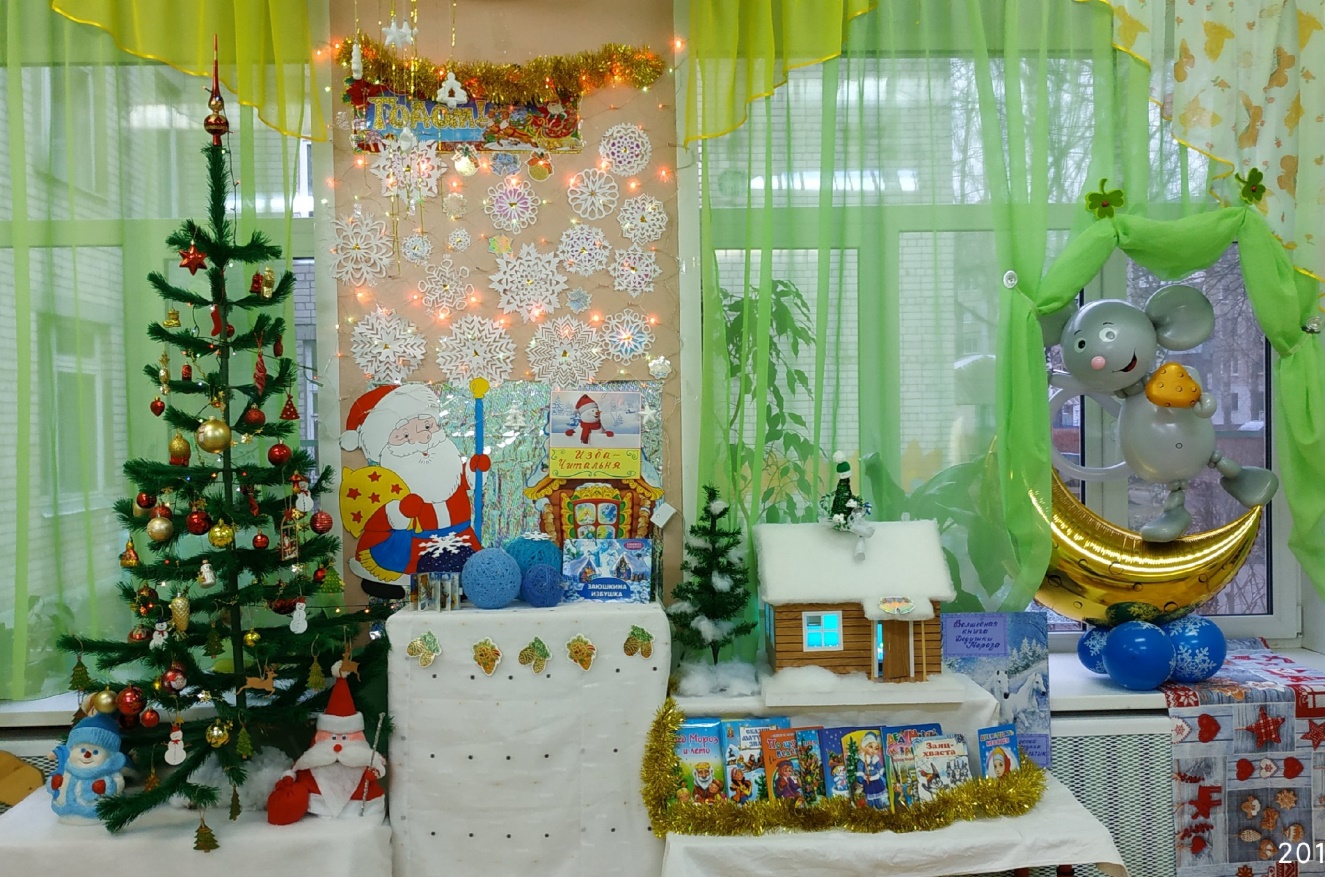               Новогодняя фотозона.                       Изба-Читальня Дедушки Мороза.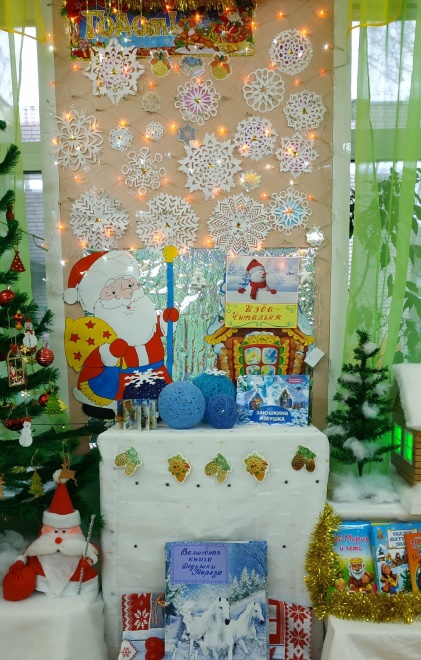 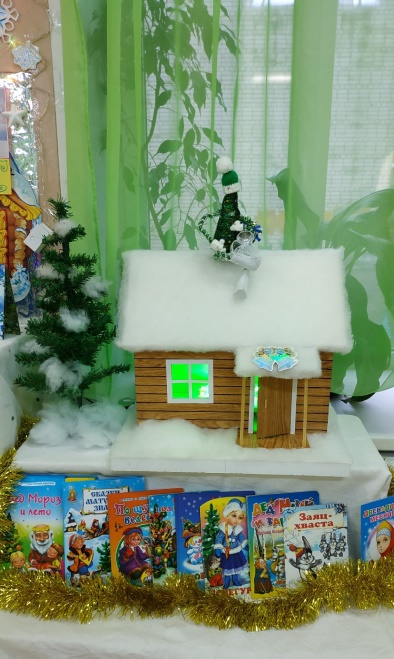 Творческая мастерская: делаем украшение для новогодней ёлочки.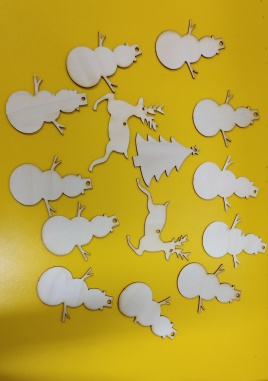 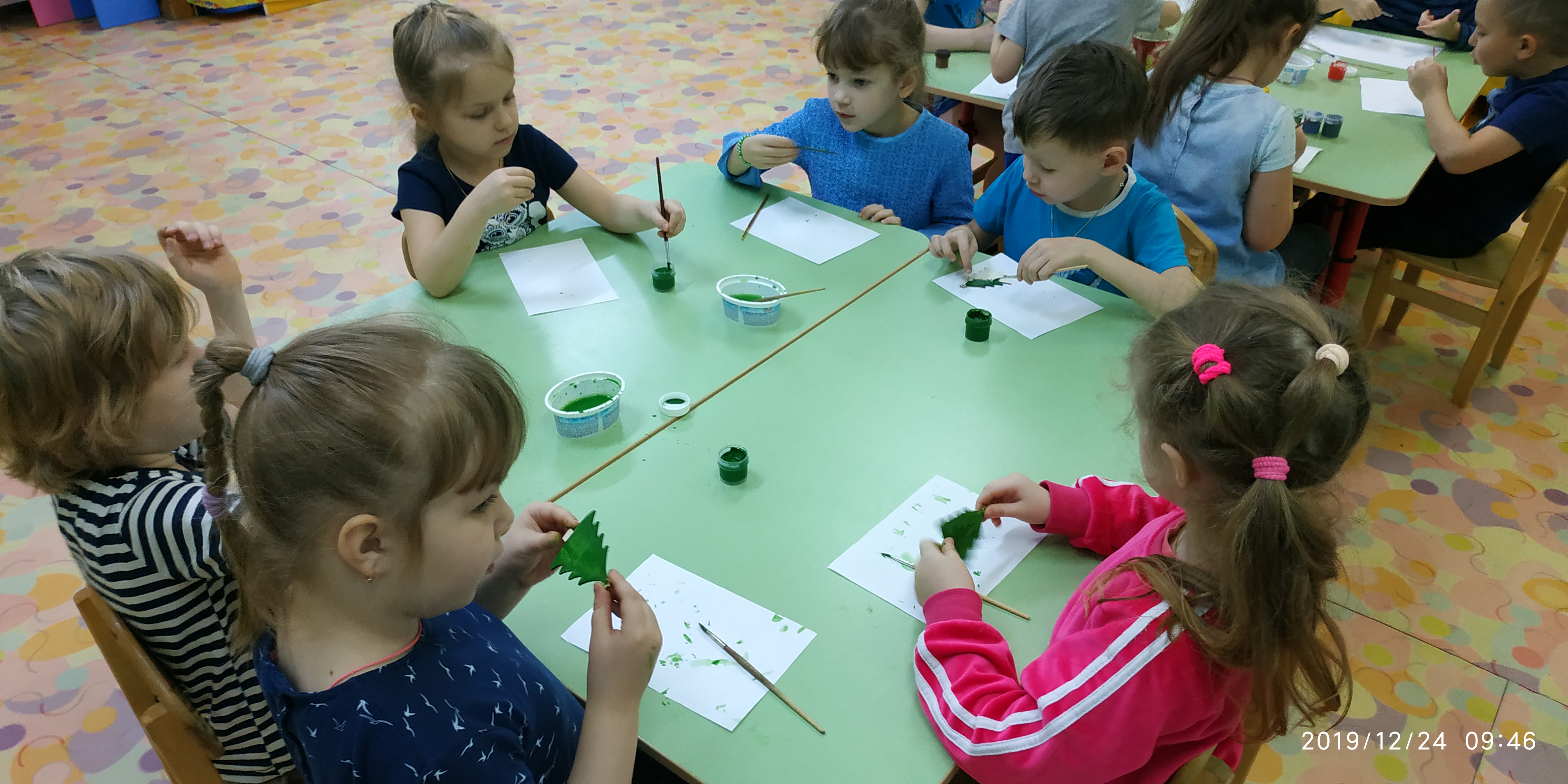 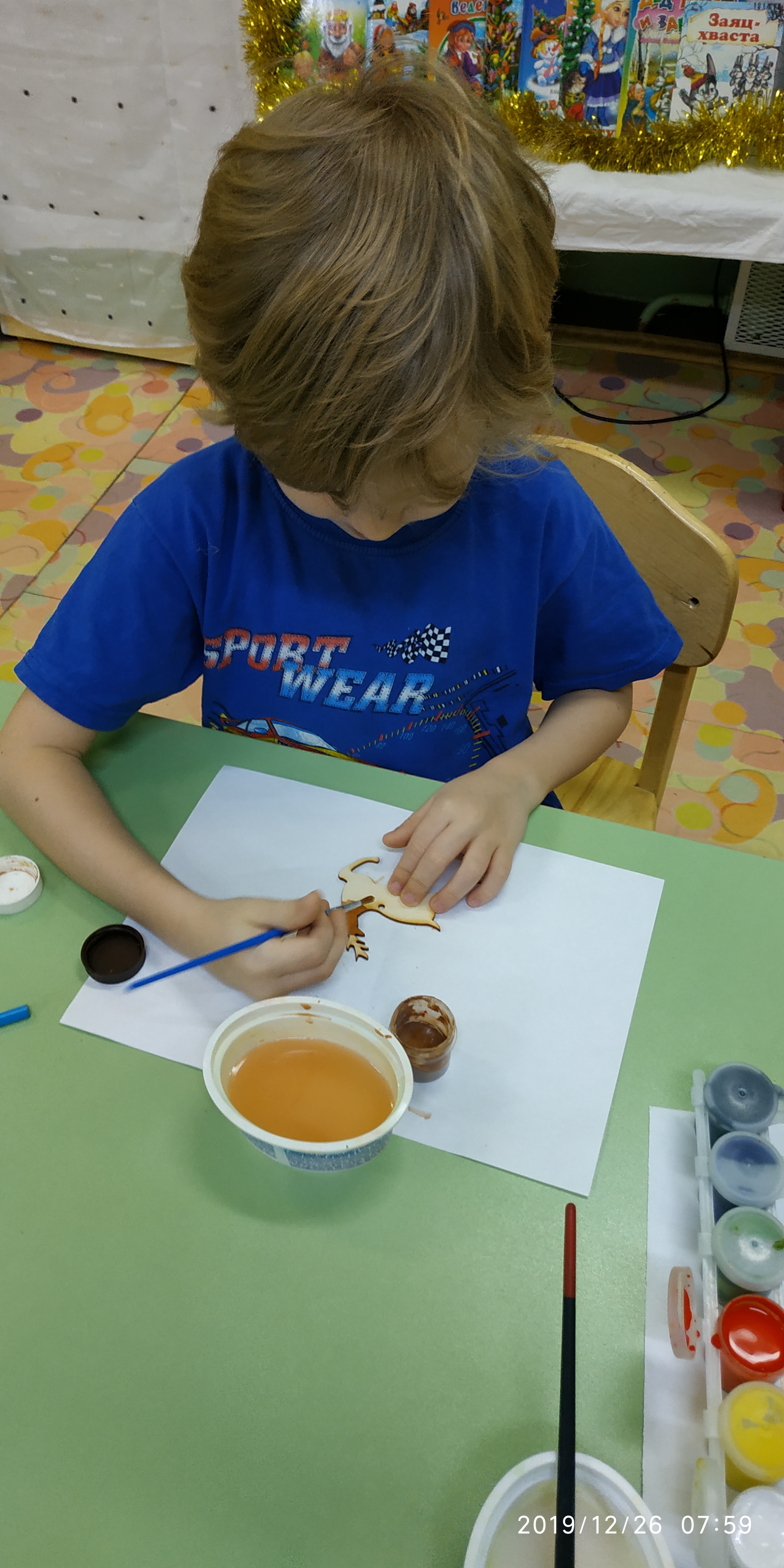                                            Открытки для мам и пап.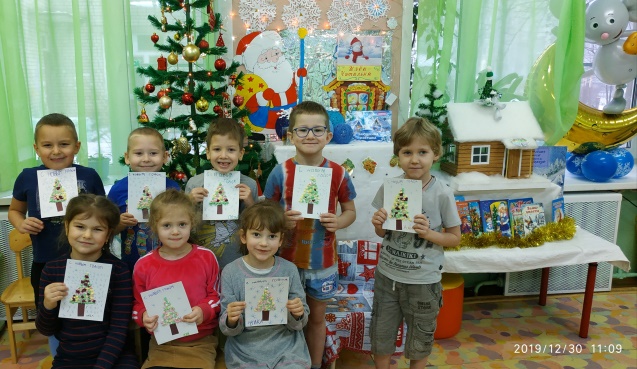 В приёмной комнате.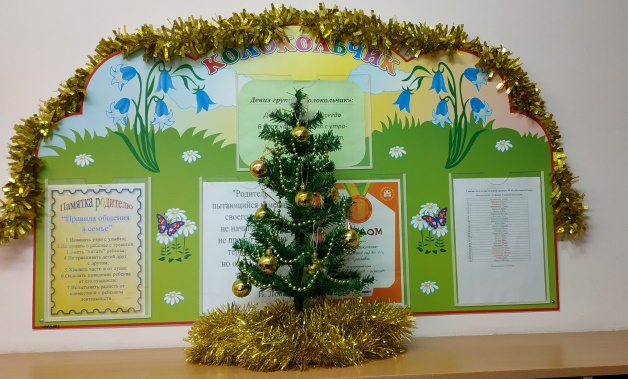 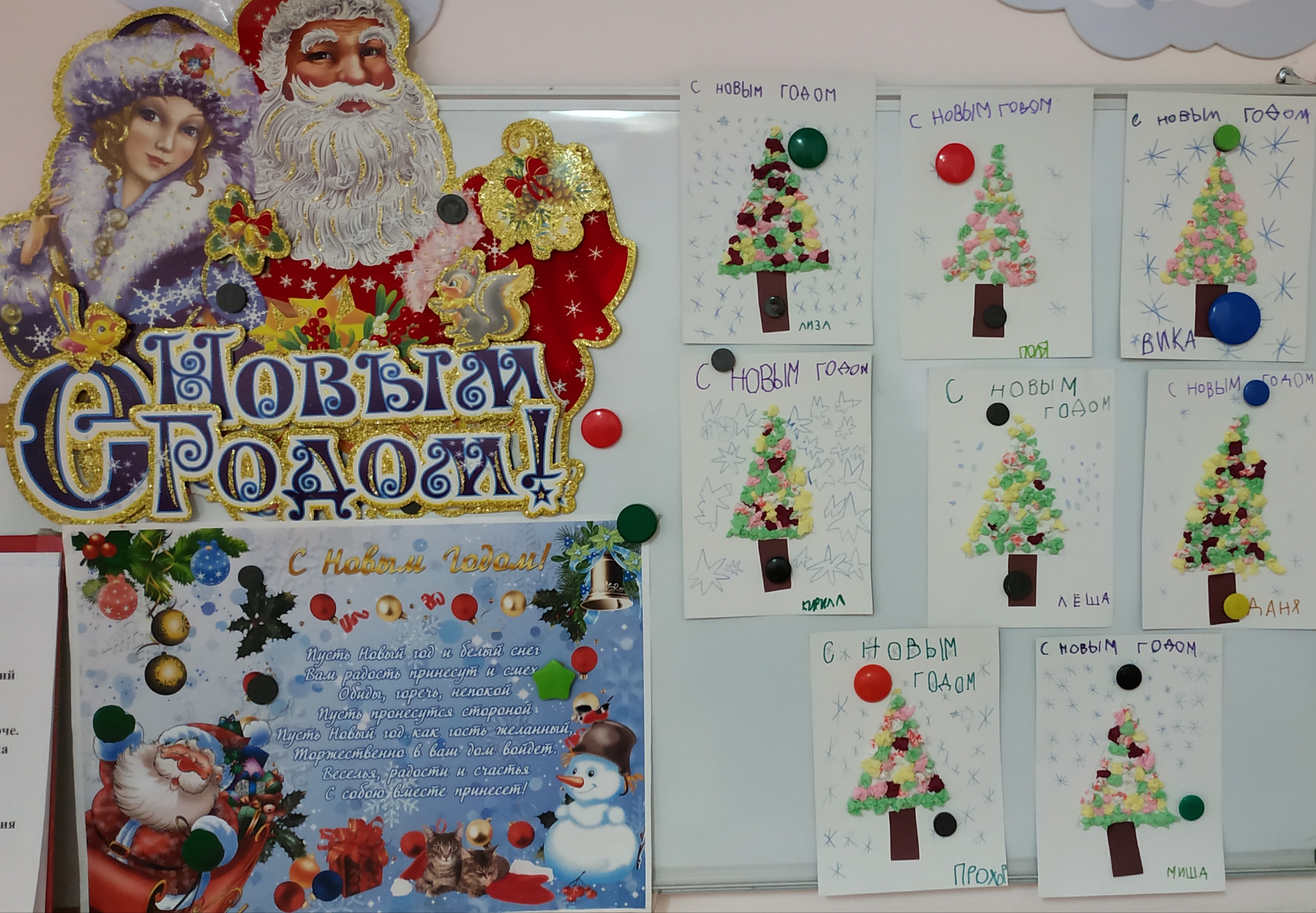 Весёлая зимушка-зима.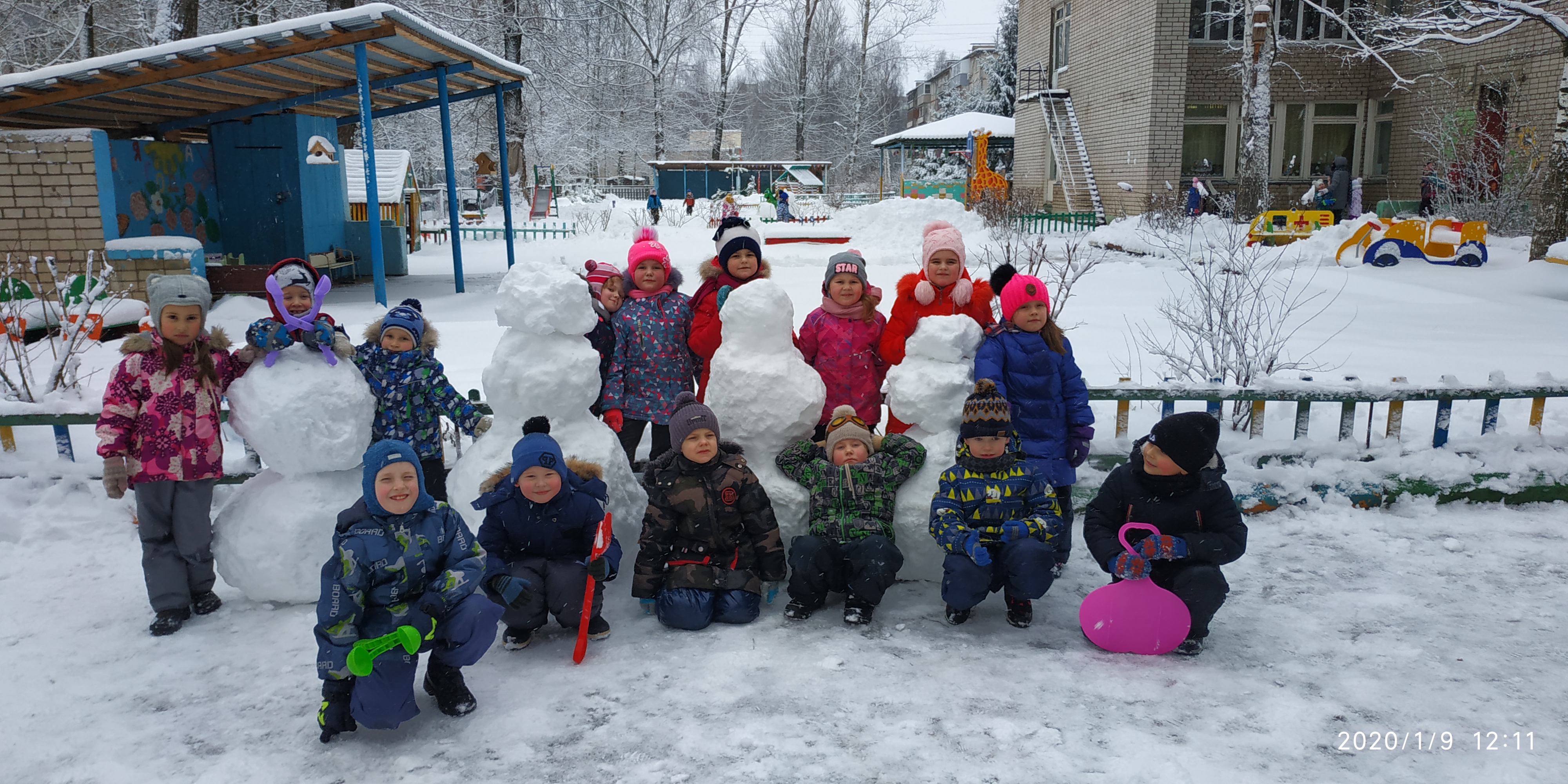 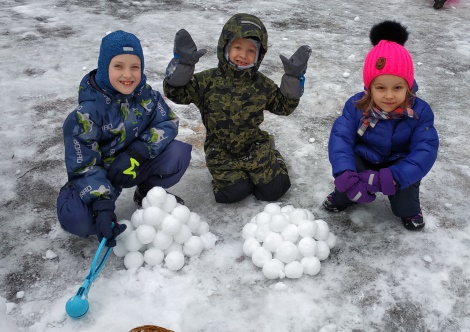 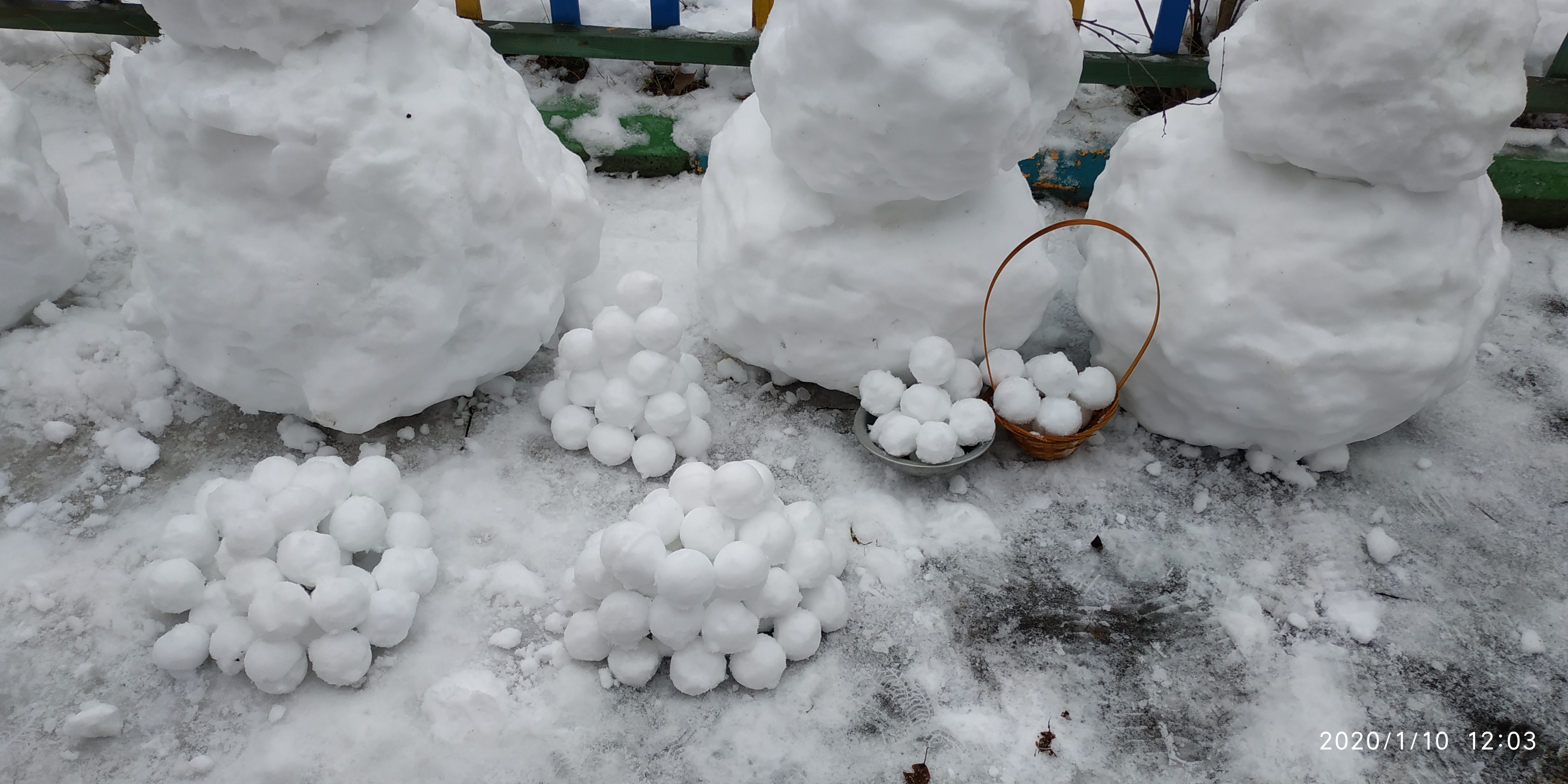 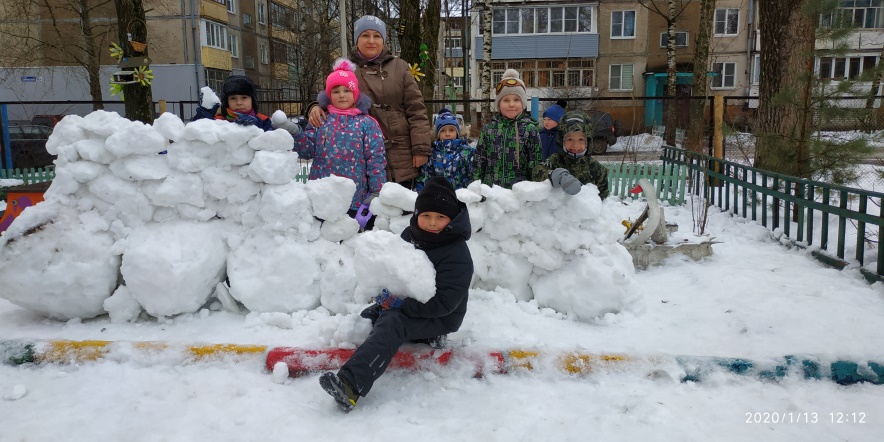 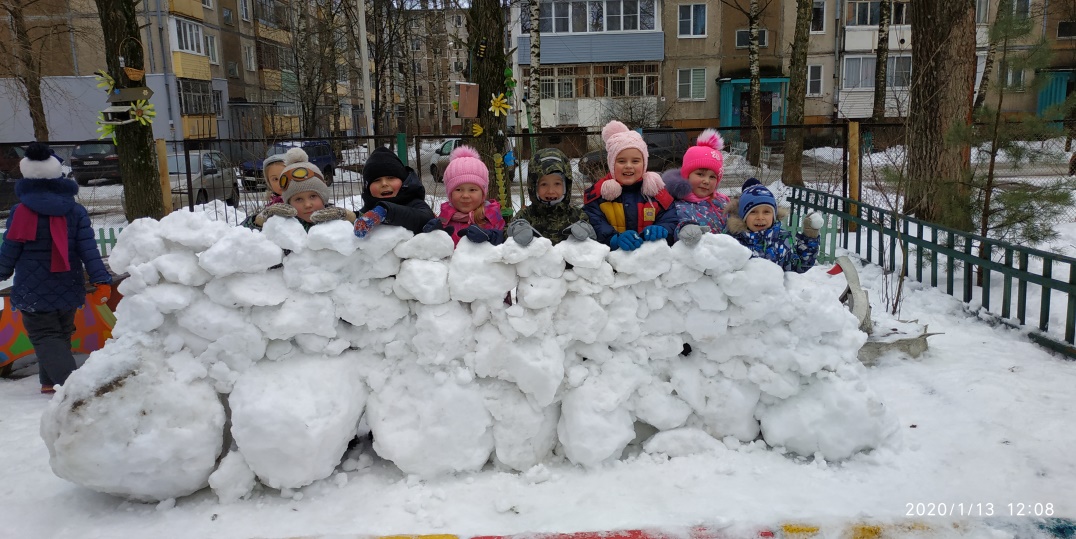 